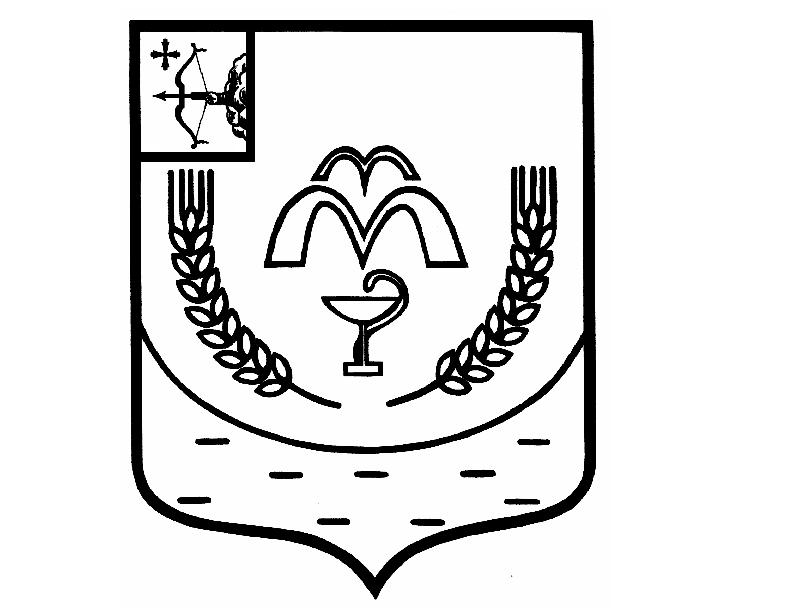 КУМЕНСКАЯ РАЙОННАЯ ДУМАПЯТОГО СОЗЫВАРЕШЕНИЕот 29.06.2021 № 41/293пгт.КуменыО внесении изменений в решение Куменской районной Думы от 22.12.2020 № 36/265На основании статьи 23 Устава муниципального образования Куменский муниципальный район Кировской области Куменская районная Дума РЕШИЛА:Внести в решение Куменской районной Думы от 22.12.2020 № 36/265 «О бюджете муниципального образования Куменский муниципальный район Кировской области на 2021 год и плановый период 2022 и 2023 годов» следующие изменения:1. Пункт 1 изложить в следующей редакции:«1. Утвердить основные характеристики бюджета муниципального образования Куменский муниципальный район Кировской области на 2021 год:1.1. Общий объем доходов бюджета муниципального образования в сумме 372 578,9 тыс. рублей;1.2. Общий объем расходов бюджета муниципального образования в сумме 383 090,9 тыс. рублей;1.2. Дефицит бюджета муниципального образования в сумме 10 512,0 тыс. рублей».2. Утвердить в пределах общего объема доходов районного бюджета установленного пунктом 1 – 3 настоящего Решения, прогнозируемые объемы поступления налоговых и неналоговых доходов общей суммой, объемы безвозмездных поступлений по подстатьям классификации доходов на 2021 год согласно приложению 5 в новой редакции к настоящему Решению.3. Утвердить в пределах общего объема расходов бюджета муниципального района, установленного пунктом 1 - 3 настоящего Решения, распределение бюджетных ассигнований по разделам и подразделам классификации расходов бюджетов на 2021 год согласно приложению 6 в новой редакции к настоящему Решению.4. Утвердить в пределах общего объема расходов бюджета муниципального района, установленного пунктом 1 настоящего Решения, распределение бюджетных ассигнований по целевым статьям (муниципальным программам Куменского района и непрограммным направлениям деятельности), группам видов расходов классификации расходов бюджетов на 2021 год согласно приложению 7 в новой редакции к настоящему Решению.5. Утвердить ведомственную структуру расходов бюджета муниципального района на 2021 год согласно приложению 8 в новой редакции к настоящему Решению.6. Утвердить распределение иных межбюджетных трансфертов на поддержку мер по обеспечению сбалансированности бюджетов поселений на 2021 год согласно приложению 12 в новой редакции к настоящему Решению.7. Утвердить распределение субсидий на создание мест (площадок) накопления твердых коммунальных отходов на 2021 год согласно приложению 30 к настоящему Решению.8. Утвердить распределение субсидий на выполнение расходных обязательств муниципальных образований области на 2021 год согласно приложению 31 к настоящему Решению.9. Настоящее решение вступает в силу в соответствии с действующим законодательством.ПредседательКуменской районной Думы    А.Г. ЛеушинГлава Куменского района       И.Н. ШемпелевПояснительная запискао внесении изменений в решение Куменской районной Думы от 22.12.2020 № 36/265«О бюджете муниципального образования Куменский муниципальный район Кировской области на 2021 год и плановый период 2022 и 2023 годов».(на Куменскую районную Думу 29.06.2021 г.)ДОХОДЫДоходы в бюджет муниципального района в целом увеличены на 2 868,9 тыс. рублей.     По безвозмездным доходам из бюджета план увеличен на 2 623,9 тыс. рублей.- увеличена субсидия на выполнение расходных обязательств в сумме 1 075,3 тыс. рублей по администратору доходов финансовое управление;- увеличена субсидия на создание мест (площадок) накопления твердых коммунальных отходов в сумме 132,9 тыс. рублей по администратору доходов финансовое управление;- увеличена субсидия на реализацию мероприятий по подготовке образовательного пространства в муниципальных общеобразовательных организациях в сумме 600,0 тыс. рублей по администратору доходов управление образования;- увеличена субвенция на реализацию прав на получение общедоступного и бесплатного дошкольного образования в сумме 1 154,0 тыс. рублей по администратору доходов управление образования;- увеличены межбюджетные трансферты на финансовое обеспечение расходов по оборудованию жилых помещений с печным отоплением многодетных и малообеспеченных семей автономными пожарными извещателями в сумме 6,0 тыс. рублей по администратору доходов администрация района;- уменьшена субвенция на осуществление отдельных государственных полномочий области по поддержке сельскохозяйственного производства в сумме 344,3 тыс. рублей по администратору доходов администрация района. По собственным доходам план увеличен на 245,0 тыс. рублей:- увеличен план по доходам от продажи земельных участков, государственная собственность на которые не разграничена в сумме 200,0тыс. рублей, по администратору доходов администрация района.- увеличен план по доходам по упрощенной системе налогообложения на 45,0 тыс. рублей.РАСХОДЫВнесены изменения по безвозмездным поступлениям из областного бюджета в общей сумме увеличены на 2 623,9 тыс. рублей.В соответствии с проектомЗакона Кировской области от 07.06.2021 года изменены следующие расходы:- сокращены расходы по субвенции по поддержке сельскохозяйственного производства, за исключением реализации мероприятий, предусмотренных федеральными целевыми программами на 344,3 тыс. рублей;- увеличены расходы по субвенции на реализацию прав на получение общедоступного и бесплатного дошкольного образования в муниципальных дошкольных образовательных организациях на 1 154,0 тыс. рублей (в части оплаты труда педагогических работников детских садов);- увеличены расходы по субсидии на выполнение расходных обязательств муниципальных образований области на 1 075,3 тыс. рублей (в том числе на 705,4 тыс. рублей - педагогическим работникам учреждений дополнительного образования детей, 369,9 тыс. рублей - работникам культуры);- увеличены расходы по субсидии на создание мест (площадок) накопления твердых коммунальных отходов на 132,9 тыс. рублей (в том числе на Куменское городское поселение – 132,9 тыс. рублей);- увеличены расходы по субсидии на реализацию в муниципальных общеобразовательных организациях, на базе которых создаются центры образования естественно-научной и технологической направленности «Точка роста» в рамках федеральное проекта «Современная школа» национального проекта «Образование» в сумме 600,0 тыс. рублей (МКОУ СОШ п. Вичевщина – 300,0 тыс. рублей и МКОУ СОШ п. Краснооктябрьский – 300,0 тыс. рублей);- увеличены расходы по иным межбюджетным трансфертам на финансовое обеспечение расходов по оборудованию жилых помещений с печным отоплением многодетных малообеспеченных семей и семей, находящихся в социально опасном положении, автономными пожарными извещателями на 6,0 тыс. рублей.	За счет увеличением собственных доходов на 245,0 тыс. рублей увеличены расходы:- по муниципальной программе «Управление муниципальными финансами и регулирование межбюджетных отношений» на 200,0 тыс. рублей – предоставление иных межбюджетных трансфертов Речному сельскому поселению.Иные МБТ предоставляются в связи с возникновением дополнительных социально-значимых расходов по аренде помещения для Речного сельского дома культуры.	- по муниципальной программа "Развитие физической культуры и спорта в Куменском районе" на 45,0 тыс. рублей на установление громкоговорящей системы оповещения посетителей и персонала при возникновении ЧС.	С учетом предложений главных распорядителей бюджетных средств внесены изменения в следующие программы:По управлению образования администрации Куменского района в рамках муниципальной программы «Развитие образования Куменского района»перенесены расходы в сумме 10,8 тыс. рублей с целевой статьи 0130002150 «Организация дошкольного образования» на целевую статью 013000215Б «Расходы за счет средств районного бюджета на обеспечение деятельности организаций дошкольного образования детей» для обеспечения софинансирования к субсидии на выполнение расходных обязательств муниципальных образований; перенесены расходы в сумме 6,2 тыс. рублей с целевой статьи 0130002170 «Общеобразовательные организации» на целевую статью 013E11546Г «Реализация мероприятий по подготовке образовательного пространства в муниципальных общеобразовательных организациях, на базе которых создаются центры образования естественно-научной и технологической направленности "Точка роста» - софинансирование к областной субсидии.По администрации Куменского района в рамках муниципальной программы «Развитие культуры Куменского района» расходы в сумме 13,4 тыс. рублей с целевой статьи 0300002260 «Библиотеки» перенесены на целевую статью 0300002250 «Музей».Перераспределены расходы в сумме 276,0 тыс. рублей с муниципальной программы «Развитие транспортной системы в Куменском районе» на муниципальную программу «Поддержка деятельности социально ориентированных некоммерческих организаций и развитие активности населения в куменском районе».	Всего расходы на 2021 год увеличены на 2 868,9 тыс. рублей и составят 383 090,9тыс. рублей.	Доходы бюджета увеличены на 2 868,9тыс. рублей и составят 372 578,9тыс. рублей.	Дефицит бюджета составит –10 512,0тыс. рублей.	Внесены изменения в приложение № 5 «Объемы поступления налоговых и неналоговых доходов общей суммой, объемы безвозмездных поступлений по подстатьям классификации доходов бюджетов на 2021 год»;Приложение № 6 «Распределение бюджетных ассигнований по разделам и подразделам классификации расходов бюджетов на 2021 год»;Приложение № 7 «Распределение бюджетных ассигнований по целевым статьям (муниципальным программам Куменского района и непрограммным направлениям деятельности), группам видов расходов классификации расходов бюджетов на 2021 год»;Приложение № 8 «Ведомственная структура расходов бюджета муниципального района на 2021год»;Приложение № 12 «Распределение иных межбюджетных трансфертов на поддержку мер по обеспечению сбалансированности бюджетов поселений на 2021 год».Утвердить приложение № 30 «Распределение субсидий на создание мест (площадок) накопления твердых коммунальных отходов на 2021 год»;Приложение № 31 «Распределение субсидий на выполнение расходных обязательств муниципальных образований области на 2021 год».Заместитель главы администрации района,начальник финансового управления                                          О.В. МедведковаЧеботарь Р.С. 2-14-75Ходырева С.Т. 2-12-55Приложение № 12к решению Куменскойрайонной Думыот 29.06.2021 № 41/293РАСПРЕДЕЛЕНИЕиных межбюджетных трансфертовна поддержку мер по обеспечению сбалансированности бюджетов поселений на 2021 годПриложение № 27к решению Куменской районной Думыот 29.06. 2021 № 41/293РАСПРЕДЕЛЕНИЕсубсидий на реализацию мероприятий, направленных на подготовку систем коммунальной инфраструктуры к работе в осенне-зимний период, на 2021 годПриложение № 5Приложение № 5Приложение № 5к решению Куменской к решению Куменской к решению Куменской районной Думы       районной Думы       районной Думы       от 29.06.2021 № 41/293от 29.06.2021 № 41/293от 29.06.2021 № 41/293ОбъемыОбъемыОбъемыпоступления налоговых и неналоговых доходов общей суммой,поступления налоговых и неналоговых доходов общей суммой,поступления налоговых и неналоговых доходов общей суммой,объемы безвозмездных поступлений по подстатьямобъемы безвозмездных поступлений по подстатьямобъемы безвозмездных поступлений по подстатьямклассификации доходов бюджетов, прогнозируемые на 2021 годклассификации доходов бюджетов, прогнозируемые на 2021 годклассификации доходов бюджетов, прогнозируемые на 2021 годКод бюджетной классификацииНаименование доходаСумма              (тыс. рублей)000 1 00 00000 00 0000 000НАЛОГОВЫЕ И НЕНАЛОГОВЫЕ ДОХОДЫ101 751,8 000 2 00 00000 00 0000 000БЕЗВОЗМЕЗДНЫЕ ПОСТУПЛЕНИЯ270 827,1 000 2 02 00000 00 0000 000БЕЗВОЗМЕЗДНЫЕ ПОСТУПЛЕНИЯ ОТ ДРУГИХ БЮДЖЕТОВ БЮДЖЕТНОЙ СИСТЕМЫ РФ270 485,5 000 2 02 10000 00 0000 150Дотации бюджетам бюджетной системы Российской Федерации47 716,0 000 2 02 15001 00 0000 150Дотации  на  выравнивание  бюджетной  обеспеченности47 716,0 912 2 02 15001 05 0000 150Дотации  бюджетам  муниципальных  районов  на  выравнивание  бюджетной  обеспеченности47 716,0 000 2 02 20000 00 0000 150Субсидии бюджетам бюджетной системы Российской Федерации (межбюджетные субсидии)92 919,3 936 2 02 02088 05 0002 150Субсидии бюджетам муниципальных районов на обеспечение мероприятий по переселению граждан из аварийного жилищного фонда за счет средств, поступивших от государственной корпорации - Фонда содействия реформированию жилищно-коммунального хозяйства000 2 02 20216 00 0000 150Субсидии бюджетам на осуществление дорожной деятельности в отношении автомобильных дорог  общего пользования, а также капитального ремонта и ремонта дворовых территорий многоквартирных домов, проездов к дворовым территориям многоквартирных домов населенных пунктов16 060,0 Субсидии бюджетам муниципальных районов на осуществление дорожной деятельности в отношении автомобильных дорог  общего пользования, а также капитального ремонта и ремонта дворовых территорий многоквартирных домов, проездов к дворовым территориям многоквартирных домов населенных пунктов0,0 936 2 02 20216 05 0000 150Субсидии бюджетам муниципальных районов на осуществление дорожной деятельности в отношении автомобильных дорог  общего пользования, а также капитального ремонта и ремонта дворовых территорий многоквартирных домов, проездов к дворовым территориям многоквартирных домов населенных пунктов16 060,0 000 2 02 25081 00 0000 150Субсидии бюджетам  на государственную поддержку спортивных организаций, осуществляющих подготовку спортивного резерва для сборных команд Российской Федерации1 665,3 936 2 02 25081 05 0000 150Субсидии бюджетам муниципальных районов на государственную поддержку спортивных организаций, осуществляющих подготовку спортивного резерва для сборных команд Российской Федерации1 665,3 000 2 02 25097 00 0000 150Субсидии бюджетам на создание в общеобразовательных организациях, расположенных в сельской местности, условий для занятий физической культурой и спортом1 038,8 903 2 02 25097 05 0000 150Субсидии бюджетам муниципальных районов на создание в общеобразовательных организациях, расположенных в сельской местности, условий для занятий физической культурой и спортом1 038,8 000 2 02 25304 00 0000 150Субсидии  на организацию бесплатного горячего питания обучающихся, получающих начальное общее образование в государственных и муниципальных образовательных организациях2 905,3 903 2 02 25304 05 0000 150Субсидии бюджетам муниципальных районов на организацию бесплатного горячего питания обучающихся, получающих начальное общее образование в государственных и муниципальных образовательных организациях2 905,3 000 2 02 25576 00 0000 150Субсидии бюджетам  на обеспечение комплексного развития сельских территорий957,4 912 2 02 25576 05 0000 150Субсидии бюджетам муниципальных районов на обеспечение комплексного развития сельских территорий0,0 936 2 02 25576 05 0000 150Субсидии бюджетам муниципальных районов на обеспечение комплексного развития сельских территорий957,4 000 2 02 29999 00 0000 150Прочие субсидии70 292,5 903 2 02 29999 05 0000 150Прочие субсидии бюджетам муниципальных районов574,4 912 2 02 29999 05 0000 150Прочие субсидии бюджетам муниципальных районов69 683,5 936 2 02 29999 05 0000 150Прочие субсидии бюджетам муниципальных районов34,6 000 2 02 30000 00 0000 150Субвенции  бюджетам субъектов Российской Федерации и муниципальных образований123 914,9 000 2 02 30024 00 0000 150Субвенции местным бюджетам  на выполнение передаваемых полномочий субъектов Российской Федерации14 810,8 903 2 02 30024 05 0000 150Субвенции бюджетам  муниципальных районов на выполнение передаваемых полномочий субъектов Российской Федерации35,2 912 2 02 30024 05 0000 150Субвенции бюджетам  муниципальных районов на выполнение передаваемых полномочий субъектов Российской Федерации10 778,5 936 2 02 30024 05 0000 150Субвенции бюджетам  муниципальных районов на выполнение передаваемых полномочий субъектов Российской Федерации3 997,1 000 2 02 30027 00 0000 150Субвенции бюджетам муниципальных образований на содержание ребенка в семье опекуна и приемной семье, а также вознаграждение, причитающееся приемному родителю6 789,0 903 2 02 30027 05 0000 150Субвенции бюджетам  муниципальных  районов на содержание ребенка  в семье опекуна и приемной семье, а также  вознаграждение, причитающееся  приемному родителю6 789,0 000 2 02 30029 00 0000 150Субвенции бюджетам муниципальных образований на компенсацию части родительской платы за содержание ребенка в государственных и муниципальных образовательных учреждениях, реализующих основную общеобразовательную программу дошкольного образования874,1 903 2 02 30029 05 0000 150Субвенции бюджетам  муниципальных  районов на  компенсацию части родительской платы за содержание ребенка в муниципальных образовательных учреждениях, реализующих основную общеобразовательную программу дошкольного образования874,1 000 2 02 35082 00 0000 150Субвенции бюджетам муниципальных образований на предоставление жилых помещений детям-сиротам и детям, оставшимся без попечения родителей, лицам из их числа по договорам найма специализированных жилых помещений2 127,1 936 2 02 35082 05 0000 150Субвенции бюджетам муниципальных районов на предоставление жилых помещений детям-сиротам и детям, оставшимся без попечения родителей, лицам из их числа по договорам найма специализированных жилых помещений2 127,1 000 2 02 35469 00 0000 150Субвенции бюджетам  на проведение Всероссийской переписи населения 2020 года263,6 936 2 02 35469 05 0000 150Субвенции бюджетам муниципальных районов на проведение Всероссийской переписи населения 2020 года263,6 000 2 02 39999 00 0000 150Прочие субвенции 99 050,3 903 2 02 39999 05 0000 150Прочие субвенции бюджетам муниципальных районов94 297,8 936 2 02 39999 05 0000 151Прочие субвенции бюджетам муниципальных районов4 752,5 000 2 02 40000 00 0000 150Иные межбюджетные трансферты5 935,3 000 2 02 45303 00 0000 150Межбюджетные трансферты  на ежемесячное денежное вознаграждение за классное руководство педагогическим работникам государственных и муниципальных общеобразовательных организаций5 929,3 903 2 02 45303 05 0000 150Межбюджетные трансферты бюджетам муниципальных районов на ежемесячное денежное вознаграждение за классное руководство педагогическим работникам государственных и муниципальных общеобразовательных организаций5 929,3 000 2 02 49999 00 0000 150Прочие межбюджетные трансферты, передаваемые бюджетам6,0 936 2 02 49999 05 0000 150Прочие межбюджетные трансферты, передаваемые бюджетам муниципальных районов6,0 000 2 07 00000 00 0000 150ПРОЧИЕ БЕЗВОЗМЕЗДНЫЕ ПОСТУПЛНЕНИЯ341,6 000 2 07 05000 05 0000 150Прочие безвозмездные поступления в бюджеты муниципальных районов341,6 936 2 07 05010 05 0000 150Безвозмездные поступления от физических и юридических лиц на финансовое обеспечение дорожной деятельности, в том числе добровольных пожертвований, в отношении автомобильных дорог общего пользования местного значения муниципальных районов341,6 936 2 07 05030 05 0000 180Прочие безвозмездные поступления в бюджеты муниципальных районовВСЕГО ДОХОДОВ372 578,9 Приложение № 6Приложение № 6Приложение № 6Приложение № 6к решению Куменскойк решению Куменскойк решению Куменскойк решению Куменскойрайонной Думырайонной Думырайонной Думырайонной Думыот 29.06.2021 № 41/293от 29.06.2021 № 41/293от 29.06.2021 № 41/293от 29.06.2021 № 41/293РаспределениеРаспределениеРаспределениеРаспределениебюджетных ассигнований по разделам и подразделам классификации расходов бюджетов на 2021 годбюджетных ассигнований по разделам и подразделам классификации расходов бюджетов на 2021 годбюджетных ассигнований по разделам и подразделам классификации расходов бюджетов на 2021 годбюджетных ассигнований по разделам и подразделам классификации расходов бюджетов на 2021 годНаименование расходаРаз-делПод-раз-делСумма               (тыс. рублей)1234Всего расходов0000383 090,9Общегосударственные вопросы010040 027,3Функционирование высшего должностного лица субъекта Российской Федерации и муниципального образования01021 254,3Функционирование законодательных (представительных) органов государственной власти и представительных органов муниципальных образований0103578,6Функционирование Правительства Российской Федерации, высших исполнительных органов государственной власти субъектов Российской Федерации, местных администраций010425 664,6Обеспечение деятельности финансовых, налоговых и таможенных органов и органов финансового (финансово-бюджетного) надзора0106704,2Обеспечение проведения выборов и референдумов0107600,0Резервные фонды0111100,0Другие общегосударственные вопросы011311 125,6Национальная безопасность и правоохранительная деятельность03001 063,0Защита населения и территории от чрезвычайных ситуаций природного и техногенного характера, пожарная безопасность03101 059,0Другие вопросы в области национальной безопасности и правоохранительной деятельности03144,0Национальная экономика040027 294,3Сельское хозяйство и рыболовство04055 478,5Транспорт0408789,0Дорожное хозяйство (дорожные фонды)040921 009,3Другие вопросы в области национальной экономики041217,5Жилищно-коммунальное хозяйство05006 924,2Коммунальное хозяйство05025 423,2Благоустройство05031 501,0Охрана окружающей среды06001 063,0Другие вопросы в области охраны окружающей среды06051 063,0Образование0700220 277,1Дошкольное образование070194 611,9Общее образование0702100 522,3Дополнительное образование детей070316 428,3Профессиональная подготовка, переподготовка и повышение квалификации070542,0Молодежная политика и оздоровление детей0707712,5Другие вопросы в области образования07097 960,1Культура, кинематография08007 452,1Культура08017 452,1Социальная политика100020 192,1Пенсионное обеспечение10012 200,4Социальное обеспечение населения10038 114,5Охрана семьи и детства10049 796,2Другие вопросы в области социальной политики100681,0Физическая культура и спорт110013 969,1Массовый спорт110254,7Спорт высших достижений110313 914,4Обслуживание государственного и муниципального долга1300700,0Обслуживание государственного внутреннего и муниципального долга1301700,0Межбюджетные трансферты общего характера бюджетам бюджетной системы Российской Федерации140044 128,7Дотации на выравнивание бюджетной обеспеченности субъектов Российской Федерации и муниципальных образований14012 986,0Прочие межбюджетные трансферты общего характера140341 142,7Приложение № 8Приложение № 8Приложение № 8к решению Куменскойк решению Куменскойк решению Куменскойк решению Куменскойрайонной Думырайонной Думырайонной Думыот 29.06.2021 № 41/293от 29.06.2021 № 41/293от 29.06.2021 № 41/293ВЕДОМСТВЕННАЯ СТРУКТУРАВЕДОМСТВЕННАЯ СТРУКТУРАВЕДОМСТВЕННАЯ СТРУКТУРАВЕДОМСТВЕННАЯ СТРУКТУРАВЕДОМСТВЕННАЯ СТРУКТУРАВЕДОМСТВЕННАЯ СТРУКТУРАВЕДОМСТВЕННАЯ СТРУКТУРАрасходов бюджета муниципального района на 2021 годрасходов бюджета муниципального района на 2021 годрасходов бюджета муниципального района на 2021 годрасходов бюджета муниципального района на 2021 годрасходов бюджета муниципального района на 2021 годрасходов бюджета муниципального района на 2021 годрасходов бюджета муниципального района на 2021 годНаименование расходаРаспорядительРазделПодразделЦС  КодВР  КодСумма     (тыс. рублей)00000000000000000000383 090,9МУ Управление образования администрации Куменского района90300000000000000000236 982,3Общегосударственные вопросы903010000000000000001 622,3Функционирование Правительства Российской Федерации, высших исполнительных органов государственной власти субъектов Российской Федерации, местных администраций903010400000000000001 622,3Муниципальная программа "Развитие муниципального управления Куменского района"903010415000000000001 622,3Руководство и управление в сфере установленных функций органов местного самоуправления Куменского района903010415000010000001 612,3Органы местного самоуправления Куменского района903010415000010500001 612,3Расходы на выплаты персоналу в целях обеспечения выполнения функций государственными (муниципальными) органами, казенными учреждениями, органами управления государственными внебюджетными фондами903010415000010501001 582,3Закупка товаров, работ и услуг для государственных (муниципальных) нужд9030104150000105020030,0Подпрограмма "Развитие муниципальной службы Куменского муниципального района"9030104151000000000010,0Руководство и управление в сфере установленных функций органов местного самоуправления Куменского района9030104151000100000010,0Органы местного самоуправления Куменского района9030104151000105000010,0Закупка товаров, работ и услуг для государственных (муниципальных) нужд9030104151000105020010,0Образование90307000000000000000220 138,9Дошкольное образование9030701000000000000094 611,9Муниципальная программа"Развитие образования Куменского района"9030701010000000000090 870,9подпрограмма "Развитие системы образования Куменского района"9030701013000000000090 870,9Финансовое обеспечение деятельности муниципальных учреждений9030701013000200000054 166,1Организация дошкольного образования9030701013000215000030 029,5Расходы на выплаты персоналу в целях обеспечения выполнения функций государственными (муниципальными) органами, казенными учреждениями, органами управления государственными внебюджетными фондами9030701013000215010013 900,7Закупка товаров, работ и услуг для государственных (муниципальных) нужд9030701013000215020015 936,9Иные бюджетные ассигнования90307010130002150800191,9Расходы за счет средств на выполнение расходных обязательств муниципальных образований9030701013000215А00023 533,7Расходы на выплаты персоналу в целях обеспечения выполнения функций государственными (муниципальными) органами, казенными учреждениями, органами управления государственными внебюджетными фондами9030701013000215А10011 295,5Закупка товаров, работ и услуг для государственных (муниципальных) нужд9030701013000215А20011 801,8Иные бюджетные ассигнования9030701013000215А800436,4Расходы за счет средств районного бюджета на обеспечение деятельности организаций дошкольного образования детей9030701013000215Б000602,9Расходы на выплаты персоналу в целях обеспечения выполнения функций государственными (муниципальными) органами, казенными учреждениями, органами управления государственными внебюджетными фондами9030701013000215Б100602,9Иные межбюджетные трансферты из областного бюджета9030701013001700000036 704,8Реализация прав на получение общедоступного и бесплатного дошкольного образования в муниципальных образовательных организациях9030701013001714000036 704,8Расходы на выплаты персоналу в целях обеспечения выполнения функций государственными (муниципальными) органами, казенными учреждениями, органами управления государственными внебюджетными фондами9030701013001714010036 073,8Закупка товаров, работ и услуг для государственных (муниципальных) нужд90307010130017140200631,0Муниципальная программа "Энергоэффективность и развитие энергетики Куменского района"90307010800000000000750,0Финансовое обеспечение деятельности муниципальных учреждений90307010800002000000750,0Детские дошкольные учреждения90307010800002050000750,0Закупка товаров, работ и услуг для государственных (муниципальных) нужд90307010800002050200750,0Муниципальная программа "Модернизация и реформирование жилищно-коммунального хозяйства Куменского района"903070119000000000002 991,0Мероприятия в установленной сфере деятельности903070119000040000002 991,0Мероприятия по переводу муниципальных учреждений на автономное отопление903070119000040300002 991,0Закупка товаров, работ и услуг для государственных (муниципальных) нужд903070119000040302002 991,0Общее образование90307020000000000000100 522,3Муниципальная программа"Развитие образования Куменского района"9030702010000000000099 912,3Подпрограмма "Капитальный ремонт муниципальных образовательных учреждений Куменского района"903070201200000000001 049,3Реализация мероприятий национального проекта "Образование"9030702012E0000000001 049,3Федеральный проект "Успех каждого ребенка"9030702012E2000000001 049,3Создание в общеобразовательных организациях, расположенных в сельской местности. условий для занятий физической культурой и спортом9030702012E2509700001 049,3Закупка товаров, работ и услуг для государственных (муниципальных) нужд9030702012E2509702001 049,3подпрограмма "Развитие системы образования Куменского района"9030702013000000000098 863,0Реализация мероприятий национального проекта "Образование"9030702013E000000000606,2Федеральный проект "Современная школа"9030702013Е100000000606,2Софинансирование расходных обязательств, возникающих при выполнении полномочий органов местного самоуправления по вопросам местного значения9030702013Е115000000606,2Реализация мероприятий по подготовке образовательного пространства в муниципальных общеобразовательных организациях, на базе которых создаются центры образования естественно-научной и технологической направленности "Точка роста"9030702013Е11546Г000606,2Закупка товаров, работ и услуг для государственных (муниципальных) нужд9030702013Е11546Г200606,2Финансовое обеспечение деятельности муниципальных учреждений9030702013000200000031 784,3Общеобразовательные организации9030702013000217000016 867,6Расходы на выплаты персоналу в целях обеспечения выполнения функций государственными (муниципальными) органами, казенными учреждениями, органами управления государственными внебюджетными фондами903070201300021701002 164,4Закупка товаров, работ и услуг для государственных (муниципальных) нужд9030702013000217020014 408,6Иные бюджетные ассигнования90307020130002170800294,6Расходы за счет средств на выполнение расходных обязательств муниципальных образований9030702013000217А00014 916,7Расходы на выплаты персоналу в целях обеспечения выполнения функций государственными (муниципальными) органами, казенными учреждениями, органами управления государственными внебюджетными фондами9030702013000217А1003 457,0Закупка товаров, работ и услуг для государственных (муниципальных) нужд9030702013000217А20010 174,9Иные бюджетные ассигнования9030702013000217А8001 284,8Софинансирование расходных обязательств, возникающих при выполнении полномочий органов местного самоуправления по вопросам местного значения90307020130015000000574,4Субсидия из областного бюджета местным бюджетам на реализацию мер, направленных на выполнение предписаний надзорных органов и приведение зданий в соответствие с требованиями, предъявляемыми к безопасности в процессе эксплуатации, в муниципальных общеобразовательных организациях90307020130015480000574,4Закупка товаров, работ и услуг для государственных (муниципальных) нужд90307020130015480200574,4Финансовое обеспечение расходных обязательств публично-правовых образований, возникающих при выполнении государственных полномочий Кировской области9030702013001600000035,2Начисление и выплата компенсации за работу по подготовке и проведению государственной итоговой аттестации по образовательным программам основного общего и среднего общего образования педагогическим работникам муниципальных образовательных организаций, участвующим в проведении указанной государственной итоговой аттестации9030702013001617000035,2Расходы на выплаты персоналу в целях обеспечения выполнения функций государственными (муниципальными) органами, казенными учреждениями, органами управления государственными внебюджетными фондами9030702013001617010035,2Иные межбюджетные трансферты из областного бюджета9030702013001700000056 993,0Реализация прав на получение общедоступного и бесплатного дошкольного, начального общего, основного общего, среднего общего и дополнительного образования в муниципальных общеобразовательных организациях9030702013001701000056 993,0Расходы на выплаты персоналу в целях обеспечения выполнения функций государственными (муниципальными) органами, казенными учреждениями, органами управления государственными внебюджетными фондами9030702013001701010056 213,0Закупка товаров, работ и услуг для государственных (муниципальных) нужд90307020130017010200780,0Ежемесячное денежное вознаграждениеза классное руководство педагогическим работникам государственных и муниципальных общеобразовательных организаций903070201300530300005 929,3Расходы на выплаты персоналу в целях обеспечения выполнения функций государственными (муниципальными) органами, казенными учреждениями, органами управления государственными внебюджетными фондами903070201300530301005 929,3Организация бесплатного горячего питания обучающихся, получающих начальное общее образование в государственных и муниципальных образовательных организациях903070201300L30400002 934,7Закупка товаров, работ и услуг для государственных (муниципальных) нужд903070201300L30402002 934,7Расходы за счет средств районного бюджета на проведение ремонтных работ в учреждениях образования903070201300S54800005,9Закупка товаров, работ и услуг для государственных нужд903070201300S54802005,9Муниципальная программа "Энергоэффективность и развитие энергетики Куменского района"90307020800000000000160,0Финансовое обеспечение деятельности муниципальных учреждений90307020800002000000160,0Общеобразовательные учреждения90307020800002060000160,0Закупка товаров, работ и услуг для государственных (муниципальных) нужд90307020800002060200160,0Муниципальная программа "Модернизация и реформирование жилищно-коммунального хозяйства Куменского района"90307021900000000000450,0Мероприятия в установленной сфере деятельности90307021900004000000450,0Мероприятия по переводу муниципальных учреждений на автономное отопление90307021900004030000450,0Закупка товаров, работ и услуг для государственных (муниципальных) нужд90307021900004030200450,0Дополнительное образование детей9030703000000000000016 428,3Муниципальная программа"Развитие образования Куменского района"9030703010000000000016 428,3подпрограмма "Развитие системы образования Куменского района"9030703013000000000016 428,3Финансовое обеспечение деятельности муниципальных учреждений9030703013000200000016 428,3Учреждения дополнительного образования детей903070301300021800008 694,3Расходы на выплаты персоналу в целях обеспечения выполнения функций государственными (муниципальными) органами, казенными учреждениями, органами управления государственными внебюджетными фондами903070301300021801008 341,2Закупка товаров, работ и услуг для государственных (муниципальных) нужд90307030130002180200351,9Иные бюджетные ассигнования903070301300021808001,2Расходы за счет средств на выполнение расходных обязательств муниципальных образований9030703013000218А0005 756,9Расходы на выплаты персоналу в целях обеспечения выполнения функций государственными (муниципальными) органами, казенными учреждениями, органами управления государственными внебюджетными фондами9030703013000218А1005 401,5Закупка товаров, работ и услуг для государственных (муниципальных) нужд9030703013000218А200355,4Субсидии на мероприятия по обеспечению персонифицированного финансирования дополнительного образования детей903070301300021900001 977,1Предоставление субсидий бюджетным, автономным учреждениям и иным некоммерческим организациям903070301300021906001 977,1Молодежная политика и оздоровление детей90307070000000000000616,3Муниципальная программа"Развитие образования Куменского района"90307070100000000000616,3подпрограмма "Организация отдыха, оздоровления и занятости несовершеннолетних в дни школьных каникул в Куменском районе"90307070110000000000616,3Мероприятия в установленной сфере деятельности90307070110004000000303,5Мероприятия по оздоровлению детей и молодежи9030707011000429000028,0Закупка товаров, работ и услуг для государственных (муниципальных)  нужд9030707011000429020028,0Мероприятия по оздоровлению детей за счет средств родителей90307070110004291000275,5Закупка товаров, работ и услуг для государственных (муниципальных) нужд90307070110004291200275,5Софинансирование расходных обязательств, возникающих при выполнении полномочий органов местного самоуправления по вопросам местного значения90307070110015000000312,8Оплата стоимости питания детей в лагерях, организованных образовательными организациями, осуществляющими организацию отдыха и оздоровления обучающихся в каникулярное время, с дневным пребыванием90307070110015060000309,6Закупка товаров, работ и услуг для государственных (муниципальных) нужд90307070110015060200309,6Оплата стоимости питания детей в лагерях, организованных образовательными организациями, осуществляющими организацию отдыха и оздоровления обучающихся в каникулярное время, с дневным пребыванием, за счет средств районного бюджета903070701100S50600003,2Закупка товаров, работ и услуг для государственных (муниципальных) нужд903070701100S50602003,2Другие вопросы в области образования903070900000000000007 960,1Муниципальная программа"Развитие образования Куменского района"903070901000000000007 960,1подпрограмма "Развитие системы образования Куменского района"903070901300000000007 960,1Финансовое обеспечение деятельности муниципальных учреждений903070901300020000007 960,1Организации, обеспечивающие деятельность учреждений образования903070901300020400007 960,1Расходы на выплаты персоналу в целях обеспечения выполнения функций государственными (муниципальными) органами, казенными учреждениями, органами управления государственными внебюджетными фондами903070901300020401006 730,6Закупка товаров, работ и услуг для государственных (муниципальных) нужд903070901300020402001 200,9Иные бюджетные ассигнования9030709013000204080028,6Социальная политика9031000000000000000015 221,1Социальное обеспечение населения903100300000000000007 558,0Муниципальная программа"Развитие образования Куменского района"903100301000000000007 558,0подпрограмма "Развитие системы образования Куменского района"903100301300000000007 558,0Финансовое обеспечение расходных обязательств публично-правовых образований, возникающих при выполнении государственных полномочий Кировской области903100301300160000007 558,0Возмещение расходов, связанных с предоставлением меры социальной поддержки, установленной абзацем первым части 1 статьи 15 Закона Кировской области "Об образовании в Кировской области", с учетом положений части 3 статьи 17 указанного Закона903100301300161400007 558,0Расходы на выплаты персоналу в целях обеспечения выполнения функций государственными (муниципальными) органами, казенными учреждениями, органами управления государственными внебюджетными фондами903100301300161401007 481,2Закупка товаров, работ и услуг для государственных (муниципальных) нужд9031003013001614020076,8Охрана семьи и детства903100400000000000007 663,1Муниципальная программа"Развитие образования Куменского района"903100401000000000007 663,1подпрограмма "Развитие системы образования Куменского района"903100401300000000007 663,1Финансовое обеспечение расходных обязательств публично-правовых образований, возникающих при выполнении государственных полномочий Кировской области903100401300160000007 663,1Назначение и выплата ежемесячных денежных выплат на детей-сирот и детей, оставшихся без попечения родителей, находящихся под опекой (попечительством), в приемной семье, и по начислению и выплате ежемесячного вознаграждения, причитающегося приемным родителям903100401300160800006 789,0Закупка товаров, работ и услуг для государственных (муниципальных) нужд90310040130016080200133,0Социальное обеспечение и иные выплаты населению903100401300160803006 656,0Начисление и выплата компенсации платы, взимаемой с родителей (законных представителей) за присмотр и уход за детьми в образовательных организациях, реализующих образовательную программу дошкольного образования90310040130016130000874,1Закупка товаров, работ и услуг для государственных (муниципальных) нужд9031004013001613020025,5Социальное обеспечение и иные выплаты населению90310040130016130300848,6МУ Финансовое управление9120000000000000000056 714,8Общегосударственные вопросы912010000000000000006 623,0Функционирование Правительства Российской Федерации, высших исполнительных органов государственной власти субъектов Российской Федерации, местных администраций912010400000000000006 522,5Муниципальная программа "Развитие муниципального управления Куменского района"9120104150000000000019,9Подпрограмма "Развитие муниципальной службы Куменского муниципального района"9120104151000000000019,9Руководство и управление в сфере установленных функций органов местного самоуправления Куменского района9120104151000100000019,9Органы местного самоуправления Куменского района9120104151000105000019,9Закупка товаров, работ и услуг для государственных (муниципальных) нужд9120104151000105020019,9Муниципальная программа "Управление муниципальными финансами и регулирование межбюджетных отношений"912010416000000000006 502,6Руководство и управление в сфере установленных функций органов местного самоуправления Куменского района912010416000010000006 502,6Органы местного самоуправления Куменского района912010416000010500006 502,6Расходы на выплаты персоналу в целях обеспечения выполнения функций государственными (муниципальными) органами, казенными учреждениями, органами управления государственными внебюджетными фондами912010416000010501005 837,6Закупка товаров, работ и услуг для государственных (муниципальных) нужд91201041600001050200665,0Резервные фонды91201110000000000000100,0Муниципальная программа "Обеспечение безопасности жизнедеятельности населения Куменского района"91201110600000000000100,0Резервные фонды91201110600007000000100,0Резервный фонд администрации Куменского района91201110600007030000100,0Иные бюджетные ассигнования91201110600007030800100,0Другие общегосударственные вопросы912011300000000000000,5Муниципальная программа "Управление муниципальными финансами и регулирование межбюджетных отношений"912011316000000000000,5Финансовое обеспечение расходных обязательств публично-правовых образований, возникающих при выполнении государственных полномочий Кировской области912011316000160000000,5Создание и деятельность в муниципальных образованиях административных комисий912011316000160500000,5Межбюджетные трансферты912011316000160505000,5Жилищно-коммунальное хозяйство912050000000000000005 256,1Коммунальное хозяйство912050200000000000005 123,2Муниципальная программа "Управление муниципальными финансами и регулирование межбюджетных отношений"912050216000000000005 123,2Софинансирование расходных обязательств, возникающих при выполнении полномочий органов местного самоуправления по вопросам местного значения912050216000150000005 123,2Реализация мероприятий, направленных на подготовку объектов коммунальной инфраструктуры к работе в осенне-зимний период912050216000154900005 123,2Межбюджетные трансферты912050216000154905005 123,2Благоустройство91205030000000000000132,9Муниципальная программа "Охрана окружающей среды в Куменском районе"91205031000000000000132,9Софинансирование расходных обязательств, возникающих при выполнении полномочий органов местного самоуправления по вопросам местного значения91205031000015000000132,9Создание мест (площадок) накопления твердых коммунальных отходов91205031000015540000132,9Межбюджетные трансферты91205031000015540500132,9Образование912070000000000000007,0Профессиональная подготовка, переподготовка и повышение квалификации912070500000000000007,0Муниципальная программа "Развитие муниципального управления Куменского района"912070515000000000007,0Подпрограмма "Развитие муниципальной службы Куменского муниципального района"912070515100000000007,0Софинансирование расходных обязательств, возникающих при выполнении полномочий органов местного самоуправления по вопросам местного значения912070515100150000006,9Подготовка и повышение квалификации лиц, замещающих муниципальные должности, и муниципальных служащих912070515100155600006,9Закупка товаров, работ и услуг для государственных (муниципальных) нужд912070515100155602006,9Софинансирование расходов на подготовку и повышение квалификации лиц, замещающих муниципальные должности, и муниципальных служащих912070515100S55600000,1Закупка товаров, работ и услуг для государственных (муниципальных) нужд912070515100S55602000,1Обслуживание государственного и муниципального долга91213000000000000000700,0Обслуживание государственного внутреннего и муниципального долга91213010000000000000700,0Муниципальная программа "Управление муниципальными финансами и регулирование межбюджетных отношений"91213011600000000000700,0Обслуживание муниципального долга91213011600006000000700,0Обслуживание государственного (муниципального) долга 91213011600006000700700,0Межбюджетные трансферты общего характера бюджетам бюджетной системы Российской Федерации9121400000000000000044 128,7Дотации на выравнивание бюджетной обеспеченности субъектов Российской Федерации и муниципальных образований912140100000000000002 986,0Муниципальная программа "Управление муниципальными финансами и регулирование межбюджетных отношений"912140116000000000002 986,0Финансовое обеспечение расходных обязательств публично-правовых образований, возникающих при выполнении государственных полномочий Кировской области912140116000160000002 986,0Расчет и предоставление дотаций бюджетам поселений912140116000160300002 986,0Межбюджетные трансферты912140116000160305002 986,0Прочие межбюджетные трансферты общего характера9121403000000000000041 142,7Муниципальная программа "Управление муниципальными финансами и регулирование межбюджетных отношений"9121403160000000000041 142,7Иные межбюджетные трансферты из  бюджета муниципального района9121403160001100000036 897,0Иные межбюджетные трансферты на поддержку мер по обеспечению сбалансированности  бюджетов поселений9121403160001101000036 747,0Межбюджетные трансферты9121403160001101050036 747,0Иные межбюджетные трансферты бюджетам поселений на осуществление части полномочий по решению вопросов местного значения91214031600011020000150,0Межбюджетные трансферты91214031600011020500150,0Расходы за счет средств на выполнение расходных обязательств муниципальных образований9121403160001403A000262,5Межбюджетные трансферты9121403160001403A500262,5Инвестиционные программы и проекты развития общественной инфраструктуры муниципальных образований в Кировской области  912140316000151700003 983,2Межбюджетные трансферты912140316000151705003 983,2Администрация Куменского района9360000000000000000088 062,5Общегосударственные вопросы9360100000000000000030 499,3Муниципальная программа "Развитие муниципального управления Куменского района"936010215000000000001 254,3Руководство и управление в сфере установленных функций органов местного самоуправления Куменского района936010215000010000001 254,3Глава муниципального образования936010215000010100001 254,3Расходы на выплаты персоналу в целях обеспечения выполнения функций государственными (муниципальными) органами, казенными учреждениями, органами управления государственными внебюджетными фондами936010215000010101001 254,3Функционирование Правительства Российской Федерации, высших исполнительных органов государственной власти субъектов Российской Федерации, местных администраций9360104000000000000017 519,8Муниципальная программа "Развитие муниципального управления Куменского района"9360104150000000000016 192,8Руководство и управление в сфере установленных функций органов местного самоуправления Куменского района9360104150000100000014 267,8Органы местного самоуправления Куменского района9360104150000105000014 267,8Расходы на выплаты персоналу в целях обеспечения выполнения функций государственными (муниципальными) органами, казенными учреждениями, органами управления государственными внебюджетными фондами9360104150000105010013 960,4Закупка товаров, работ и услуг для государственных (муниципальных) нужд93601041500001050200280,4Иные бюджетные ассигнования9360104150000105080027,0Финансовое обеспечение расходных обязательств публично-правовых образований, возникающих при выполнении государственных полномочий Кировской области936010415000160000001 633,0Осуществление деятельности по опеке и попечительству93601041500016040000944,0Расходы на выплаты персоналу в целях обеспечения выполнения функций государственными (муниципальными) органами, казенными учреждениями, органами управления государственными внебюджетными фондами93601041500016040100918,4Закупка товаров, работ и услуг для государственных (муниципальных) нужд9360104150001604020025,6Создание в муниципальных районах, муниципальных и городских округах комиссий по делам несовершеннолетних и защите их прав и организации их деятельности в сфере профилактики безнадзорности и правонарушений несовершеннолетних, включая административную юрисдикцию93601041500016060000689,0Расходы на выплаты персоналу в целях обеспечения выполнения функций государственными (муниципальными) органами, казенными учреждениями, органами управления государственными внебюджетными фондами93601041500016060100689,0Подпрограмма "Развитие муниципальной службы Куменского муниципального района"93601041510000000000292,0Руководство и управление в сфере установленных функций органов местного самоуправления Куменского района93601041510001000000292,0Органы местного самоуправления Куменского района93601041510001050000292,0Расходы на выплаты персоналу в целях обеспечения выполнения функций государственными (муниципальными) органами, казенными учреждениями, органами управления государственными внебюджетными фондами93601041510001050100106,0Закупка товаров, работ и услуг для государственных (муниципальных) нужд93601041510001050200186,0Муниципальная программа "Развитие агропромышленного комплекса Куменского района"936010417000000000001 327,0Финансовое обеспечение расходных обязательств публично-правовых образований, возникающих при выполнении государственных полномочий Кировской области936010417000160000001 327,0Поддержка сельскохозяйственного производства, за исключением реализации мероприятий, предусмотренных федеральными целевыми программами936010417000160200001 327,0Расходы на выплаты персоналу в целях обеспечения выполнения функций государственными (муниципальными) органами, казенными учреждениями, органами управления государственными внебюджетными фондами936010417000160201001 327,0Обеспечение проведения выборов и референдумов93601070000000000000600,0Обеспечение деятельности органов местного самоуправления Куменского района93601073200000000000600,0Проведение выборов и референдумов93601073200005000000600,0Выборы депутатов Куменской районной Думы93601073200005030000600,0Иные бюджетные ассигнования93601073200005030800600,0Другие общегосударственные вопросы9360113000000000000011 125,2Муниципальная программа "Поддержка деятельности социально ориентированных некоммерческих организаций и развитие активности населения в куменском районе"93601130400000000000191,9подпрограмма "Поддержка деятельности общественных организаций, ТОС и развитие  активности населения"9360113041000000000055,9Мероприятия в установленной сфере деятельности9360113041000400000055,9Реализация мероприятий, направленных на поддержку деятельности общественных организаций, ТОС и развитие активности населения9360113041000413100055,9Закупка товаров, работ и услуг для государственных (муниципальных) нужд9360113041000413120055,9Подпрограмма "Социальная поддержка инвалидов"9360113042000000000028,0Мероприятия в установленной сфере деятельности9360113042000400000028,0Реализация мероприятий, направленных на социальную поддержку инвалидов9360113042000413000028,0Закупка товаров, работ и услуг для государственных (муниципальных) нужд9360113042000413020028,0Мероприятия не вошедшие в подпрограммы93601130430000000000108,0Мероприятия в установленной сфере деятельности93601130430004000000108,0Расходы на организацию и проведение районных мероприятий93601130430004230000108,0Закупка товаров, работ и услуг для государственных (муниципальных) нужд9360113043000423020093,0Социальное обеспечение и иные выплаты населению9360113043000423030015,0Муниципальная программа "Обеспечение безопасности жизнедеятельности населения Куменского района"936011306000000000004,8Подпрограмма "Комплексные меры противодействия немедицинскому потреблению наркотических средств и их незаконному обороту в Куменском районе"936011306200000000004,0Мероприятия в установленной сфере деятельности936011306200040000004,0Реализация мероприятий, направленных на противодействие немедицинскому потреблению наркотических средств и их незаконному обороту в Куменском районе936011306200041100004,0Закупка товаров, работ и услуг для государственных (муниципальных) нужд936011306200041102004,0Подпрограмма "Противодействие коррупции в Куменском районе"936011306400000000000,8Мероприятия в установленной сфере деятельности936011306400040000000,8Мероприятия направленные на противодействие коррупции936011306400041600000,8Закупка товаров, работ и услуг для государственных (муниципальных) нужд936011306400041602000,8Муниципальная программа "Управление муниципальным имуществом Куменского района"93601131300000000000456,2Мероприятия в установленной сфере деятельности93601131300004000000456,2Мероприятия в сфере управления муниципальной собственностью93601131300004010000456,2Закупка товаров, работ и услуг для государственных (муниципальных) нужд93601131300004010200456,2Муниципальная программа "Информатизация Куменского района Кировской области"93601131400000000000329,8Мероприятия в установленной сфере деятельности93601131400004000000329,8Мероприятия в области информатизации муниципального образования93601131400004050000329,8Закупка товаров, работ и услуг для государственных (муниципальных) нужд93601131400004050200329,8Муниципальная программа "Развитие муниципального управления Куменского района"9360113150000000000010 142,5Финансовое обеспечение деятельности муниципальных учреждений936011315000020000009 756,8Учреждение по обеспечению деятельности администрации района936011315000020900009 756,8Расходы на выплаты персоналу в целях обеспечения выполнения функций государственными (муниципальными) органами, казенными учреждениями, органами управления государственными внебюджетными фондами936011315000020901004 561,1Закупка товаров, работ и услуг для государственных (муниципальных) нужд936011315000020902005 100,7Иные бюджетные ассигнования9360113150000209080095,0Мероприятия в установленной сфере деятельности9360113150000400000080,0Иные мероприятия в установленной сфере деятельности9360113150000418000080,0Иные бюджетные ассигнования9360113150000418080080,0Финансовое обеспечение расходных обязательств публично-правовых образований, возникающих при выполнении государственных полномочий Кировской области9360113150001600000042,1Хранение, комплектование, учет и использование архивных документов9360113150001601000042,1Закупка товаров, работ и услуг для государственных (муниципальных) нужд9360113150001601020042,1Проведение Всероссийской переписи населения 2020 года93601131500054690000263,6Закупка товаров, работ и услуг для государственных (муниципальных) нужд93601131500054690200263,6Национальная безопасность и правоохранительная деятельность936030000000000000001 063,0Защита населения и территории от чрезвычайных ситуаций природного и техногенного характера, пожарная безопасность936031000000000000001 059,0Муниципальная программа "Обеспечение безопасности жизнедеятельности населения Куменского района"936031006000000000001 059,0Мероприятия в установленной сфере деятельности936031006000040000001 059,0Обеспечение деятельности Единой дежурной диспетчерской службы936031006000040900001 059,0Расходы на выплаты персоналу в целях обеспечения выполнения функций государственными (муниципальными) органами, казенными учреждениями, органами управления государственными внебюджетными фондами936031006000040901001 055,0Закупка товаров, работ и услуг для государственных (муниципальных) нужд936031006000040902004,0Другие вопросы в области национальной безопасности и правоохранительной деятельности936031400000000000004,0Муниципальная программа "Обеспечение безопасности жизнедеятельности населения Куменского района"936031406000000000004,0Подпрограмма "Профилактика правонарушений и борьба с преступностью в Куменском районе"936031406100000000002,0Мероприятия в установленной сфере деятельности936031406100040000002,0Мероприятия в области национальной безопасности и правоохранительной деятельности936031406100041200002,0Закупка товаров, работ и услуг для государственных (муниципальных) нужд936031406100041202002,0Подпрограмма "Повышение безопасности дорожного движения в Куменском районе"936031406300000000002,0Мероприятия в установленной сфере деятельности936031406300040000002,0Мероприятия направленные на безопасность дорожного движения936031406300041900002,0Закупка товаров, работ и услуг для государственных (муниципальных) нужд936031406300041902002,0Национальная экономика9360400000000000000027 294,2Сельское хозяйство и рыболовство936040500000000000005 478,5Муниципальная программа  "Развитие агропромышленного комплекса Куменского района"936040517000000000005 478,5Финансовое обеспечение расходных обязательств публично-правовых образований, возникающих при выполнении государственных полномочий Кировской области93604051700016000000726,0Защита населения от болезней, общих для человека и животных93604051700016070000486,0Закупка товаров, работ и услуг для государственных (муниципальных) нужд93604051700016070200486,0Обращение с животными в части организации мероприятий при осуществлении деятельности по обращению с животными без владельцев на территории муниципальных районов, муниципальных округов и городских округов Кировской области93604051700016160000240,0Закупка товаров, работ и услуг для государственных (муниципальных) нужд93604051700016160200240,0Возмещение части затрат на уплату процентов по инвестиционным кредитам (займам) в агропромышленном комплексе936040517000N4330000877,1Иные бюджетные ассигнования936040517000N4330800877,1Возмещение части затрат на уплату процентов по инвестиционным кредитам (займам) в агропромышленном комплексе936040517000R43300003 875,4Иные бюджетные ассигнования936040517000R43308003 875,4Транспорт93604080000000000000789,0Муниципальная программа "Развитие транспортной системы Куменского района"93604080900000000000789,0Мероприятия в установленной сфере деятельности93604080900004000000789,0Мероприятия в области автомобильного транспорта93604080900004170000789,0Иные бюджетные ассигнования93604080900004170800789,0Дорожное хозяйство (дорожные фонды)9360409000000000000021 009,2Муниципальная программа "Поддержка деятельности социально ориентированных некоммерческих организаций и развитие активности населения в Куменском районе"93604090400000000000986,6подпрограмма "Поддержка деятельности общественных организаций, ТОС и развитие  активности населения"93604090410000000000986,6Софинансирование расходов на реализацию инвестиционных программ и проектов развития общественной инфраструктуры муниципальный образований ("Дороги деревенские", ремонт автомобильной дороги дер. Кокориха)  936040904100S5171000588,6Закупка товаров, работ и услуг для государственных (муниципальных) нужд936040904100S5171200588,6Инвестиционные программы и проекты развития общественной инфраструктуры муниципальных образований в Кировской области ("Дороги деревенские", ремонт автомобильной дороги дер. Кокориха) 93604090410015171000398,0Закупка товаров, работ и услуг для государственных (муниципальных) нужд93604090410015171200398,0Муниципальная программа "Развитие транспортной системы Куменского района"9360409090000000000020 022,6Мероприятия в установленной сфере деятельности936040909000040000003 117,2Мероприятия в сфере дорожной деятельности936040909000041000003 117,2Закупка товаров, работ и услуг для государственных (муниципальных) нужд936040909000041002003 117,2Софинансирование расходных обязательств, возникающих при выполнении полномочий органов местного самоуправления по вопросам местного значения9360409090001500000016 060,1Осуществление дорожной деятельности в отношении автомобильных дорог  общего пользования местного значения9360409090001508000016 060,1Закупка товаров, работ и услуг для государственных (муниципальных) нужд9360409090001508020016 060,1Осуществление дорожной деятельности в отношении автомобильных дорог общего пользования местного значения за счет средств районного бюджета936040909000S5080000845,3Закупка товаров, работ и услуг для государственных (муниципальных) нужд936040909000S5080200845,3Другие вопросы в области национальной экономики9360412000000000000017,5Муниципальная программа "Поддержка и развитие малого предпринимательства в Куменском районе"9360412110000000000017,5Мероприятия в установленной сфере деятельности9360412110000400000017,5Мероприятия в сфере поддержки и развития малого и среднего предпринимательства9360412110000402000017,5Закупка товаров, работ и услуг для государственных (муниципальных) нужд9360412110000402020017,5Жилищно-коммунальное хозяйство936050000000000000001 668,1Коммунальное хозяйство93605020000000000000300,0Муниципальная программа "Модернизация и реформирование жилищно-коммунального хозяйства Куменского района"93605021900000000000300,0Мероприятия в установленной сфере деятельности93605021900004000000300,0Мероприятия по переводу муниципальных учреждений на автономное отопление93605021900004030000300,0Закупка товаров, работ и услуг для государственных (муниципальных) нужд93605021900004030200300,0Благоустройство936050300000000000001 368,1Муниципальная программа "Комплексное развитие сельских территорий Куменского района Кировской области"936050312000000000001 367,6Обеспечение комплексного развития сельских территорий936050312000L57600001 367,6Закупка товаров, работ и услуг для государственных (муниципальных) нужд936050312000L57602001 367,6Муниципальная программа "Управление муниципальным имуществом Куменского района"936050313000000000000,5Мероприятия в установленной сфере деятельности936050313000040000000,5Мероприятия в сфере управления муниципальной собственностью936050313000040100000,5Закупка товаров, работ и услуг для государственных (муниципальных) нужд936050313000040102000,5Охрана окружающей среды936060000000000000001 063,0Другие вопросы в области охраны окружающей среды936060500000000000001 063,0Муниципальная программа "Охрана окружающей среды в Куменском районе"936060510000000000001 063,0Мероприятия в установленной сфере деятельности936060510000040000001 063,0Природоохранные мероприятия936060510000042000001 063,0Закупка товаров, работ и услуг для государственных (муниципальных) нужд936060510000042002001 063,0Образование93607000000000000000131,2Профессиональная подготовка, переподготовка и повышение квалификации9360705000000000000035,0Муниципальная программа "Развитие муниципального управления Куменского района"9360705150000000000035,0Подпрограмма "Развитие муниципальной службы Куменского муниципального района"9360705151000000000035,0Софинансирование расходных обязательств, возникающих при выполнении полномочий органов местного самоуправления по вопросам местного значения9360705151001500000034,7Подготовка и повышение квалификации лиц, замещающих муниципальные должности, и муниципальных служащих9360705151001556000034,7Закупка товаров, работ и услуг для государственных (муниципальных) нужд9360705151001556020034,7Софинансирование расходов на подготовку и повышение квалификации лиц, замещающих муниципальные должности, и муниципальных служащих936070515100S55600000,3Закупка товаров, работ и услуг для государственных (муниципальных) нужд936070515100S55602000,3Молодежная политика и оздоровление детей9360707000000000000096,2Муниципальная программа"Развитие образования Куменского района"9360707010000000000042,2подпрограмма "Организация отдыха, оздоровления и занятости несовершеннолетних в дни школьных каникул в Куменском районе"9360707011000000000042,2Мероприятия в установленной сфере деятельности936070701100040000004,0Мероприятия по оздоровлению детей и молодежи936070701100042900004,0Предоставление субсидий бюджетным, автономным учреждениям и иным некоммерческим организациям936070701100042906004,0Софинансирование расходных обязательств, возникающих при выполнении полномочий органов местного самоуправления по вопросам местного значения9360707011001500000038,2Оплата стоимости питания детей в лагерях, организованных образовательными организациями, осуществляющими организацию отдыха и оздоровления обучающихся в каникулярное время, с дневным пребыванием9360707011001506000037,8Предоставление субсидий бюджетным, автономным учреждениям и иным некоммерческим организациям9360707011001506060037,8Оплата стоимости питания детей в лагерях, организованных образовательными организациями, осуществляющими организацию отдыха и оздоровления обучающихся в каникулярное время, с дневным пребыванием, за счет средств районного бюджета936070701100S50600000,4Предоставление субсидий бюджетным, автономным учреждениям и иным некоммерческим организациям936070701100S50606000,4Муниципальная программа "Повышение эффективности реализации молодежной политики в Куменском районе"9360707020000000000054,0Подпрограмма Молодежь Куменского района"9360707021000000000054,0Мероприятия в установленной сфере деятельности9360707021000400000054,0Мероприятия в сфере молодежной политики9360707021000414000054,0Закупка товаров, работ и услуг для государственных (муниципальных) нужд9360707021000414020054,0Культура, кинематография936080000000000000007 452,1Культура936080100000000000007 452,1Муниципальная программа "Развитие культуры Куменского района"936080103000000000007 452,1Финансовое обеспечение деятельности муниципальных учреждений936080103000020000007 372,1Музей93608010300002250000705,7Расходы на выплаты персоналу в целях обеспечения выполнения функций государственными (муниципальными) органами, казенными учреждениями, органами управления государственными внебюджетными фондами93608010300002250100611,2Закупка товаров, работ и услуг для государственных (муниципальных) нужд9360801030000225020094,5Библиотеки936080103000022600001 271,4Расходы на выплаты персоналу в целях обеспечения выполнения функций государственными (муниципальными) органами, казенными учреждениями, органами управления государственными внебюджетными фондами93608010300002260100917,2Закупка товаров, работ и услуг для государственных (муниципальных) нужд93608010300002260200335,2Иные бюджетные ассигнования9360801030000226080019,0Расходы за счет средств на выполнение расходных обязательств муниципальных образований9360801030000226А0005 395,0Расходы на выплаты персоналу в целях обеспечения выполнения функций государственными (муниципальными) органами, казенными учреждениями, органами управления государственными внебюджетными фондами9360801030000226А1004 229,8Закупка товаров, работ и услуг для государственных (муниципальных) нужд9360801030000226А2001 030,6Иные бюджетные ассигнования9360801030000226А800134,6Мероприятия в установленной сфере деятельности9360801030000400000080,0Мероприятия в сфере культуры9360801030000415000080,0Закупка товаров, работ и услуг для государственных (муниципальных) нужд9360801030000415020080,0Социальная политика936100000000000000004 922,5Пенсионное обеспечение936100100000000000002 200,4Муниципальная программа "Развитие муниципального управления Куменского района"936100115000000000002 200,4Доплаты к пенсиям, дополнительное пенсионное обеспечение936100115000080000002 200,4Ежемесячная доплата к пенсии муниципальным служащим936100115000080500002 200,4Социальное обеспечение и иные выплаты населению936100115000080503002 200,4Социальное обеспечение населения93610030000000000000508,0Муниципальная программа "Развитие физической культуры и спорта в Куменском районе"93610030500000000000234,0Финансовое обеспечение расходных обязательств муниципальных образований, возникающих при выполнении государственных полномочий Кировской области93610030500016000000234,0Возмещение расходов, связанных с предоставлением меры социальной поддержки, установленной абзацем первым части 1 статьи 15 Закона Кировской области "Об образовании в Кировской области", с учетом положений части 3 статьи 17 указанного Закона93610030500016140000234,0Предоставление субсидий бюджетным, автономным учреждениям и иным некоммерческим организациям93610030500016140600234,0Муниципальная программа "Развитие муниципального управления Куменского района"93610031500000000000274,0Выплаты отдельным категориям граждан936100315000090000005,0Единовременная социальная выплата в виде премии лицам, награжденным почетной грамотой администрации Куменского района936100315000096000005,0Социальное обеспечение и иные выплаты населению936100315000096003005,0Финансовое обеспечение расходных обязательств муниуипальных образований, возникающих при выполнении государственных полномочий Кировской области93610031500016000000269,0Выплата отдельным категориям специалистов, работающих в муниципальных учреждениях и проживающих в сельских населенных пунктах или поселках городского типа области, частичной компенсации расходов на оплату жилого помещения и коммунальных услуг в виде ежемесячной денежной выплаты93610031500016120000269,0Расходы на выплаты персоналу в целях обеспечения выполнения функций государственными (муниципальными) органами, казенными учреждениями, органами управления государственными внебюджетными фондами93610031500016120100269,0Охрана семьи и детства936100400000000000002 133,1Муниципальная программа"Развитие образования Куменского района"936100401000000000002 127,1подпрограмма "Развитие системы образования Куменского района"936100401300000000002 127,1Финансовое обеспечение расходных обязательств муниципальных образований, возникающих при выполнении государственных полномочий Кировской области9361004013001600000010,6Обеспечение прав на жилое помещение в соответствии с Законом Кировской области "О социальной поддержке детей-сирот и детей, оставшихся без попечения родителей, лиц из числа детей-сирот и детей, оставшихся без попечения родителей, детей, попавших в сложную жизненную ситуацию"9361004013001609000010,6Расходы по администрированию9361004013001609400010,6Закупка товаров, работ и услуг для государственных (муниципальных) нужд9361004013001609420010,6Обеспечение прав на жилое помещение в соответствии с Законом Кировской области "О социальной поддержке детей-сирот и детей, оставшихся без попечения родителей, лиц из числа детей-сирот и детей, оставшихся без попечения родителей, детей, попавших в сложную жизненную ситуацию"936100401300N08200002 116,5Капитальные вложения в объекты недвижимого имущества государственной (муниципальной) собственности936100401300N08204002 116,5Муниципальная программа "Развитие муниципального управления Куменского района"936100415000000000006,0Иные межбюджетные трасферты из областного бюджета936100415000170000006,0Оборудование жилых помещений с печным отоплением многодетных малообеспечнных семей и семей, находящихся в социально опасном положении, автономными пожарными извещателями936100415000173800006,0Социальное обеспечение и иные выплаты населению936100415000173803006,0Другие вопросы в областисоциальной политики9361006000000000000081,0Муниципальная программа "Поддержка деятельности социально ориентированных некоммерческих организаций и развитие активности населения в Куменском районе"9361006040000000000081,0подпрограмма "Поддержка деятельности общественных организаций, ТОС и развитие  активности населения"9361006041000000000040,5Мероприятия в установленной сфере деятельности9361006041000400000040,5Реализация мероприятий, направленных на поддержку деятельности общественных организаций, ТОС и развитие активности населения9361006041000413100040,5Закупка товаров, работ и услуг для государственных (муниципальных) нужд9361006041000413120040,5Подпрограмма "Социальная поддержка инвалидов "9361006042000000000040,5Мероприятия в установленной сфере деятельности9361006042000400000040,5Реализация мероприятий, направленных на социальную поддержку инвалидов9361006042000413000040,5Закупка товаров, работ и услуг для государственных (муниципальных) нужд9361006042000413020040,5Физическая культура и спорт9361100000000000000013 969,1Массовый спорт9361102000000000000054,7Муниципальная программа "Развитие физической культуры и спорта в Куменском районе"9361102050000000000054,7Подпрограмма "Совершенствование сферы физической культуры и спорта в Куменском районе"9361102051000000000054,7Мероприятия в установленной сфере деятельности9361102051000400000054,7Мероприятия в области физической культуры и спорта9361102051000404000054,7Расходы на выплаты персоналу в целях обеспечения выполнения функций государственными (муниципальными) органами, казенными учреждениями, органами управления государственными внебюджетными фондами9361102051000404010012,5Закупка товаров, работ и услуг для государственных (муниципальных) нужд9361102051000404020042,2Спорт высших достижений9361103000000000000013 914,4Муниципальная программа "Развитие физической культуры и спорта в Куменском районе"9361103050000000000013 914,4Финансовое обеспечение деятельности муниципальных учреждений9361103050000200000012 161,5Учреждения в области физической культуры и спорта936110305000020700002 334,5Предоставление субсидий бюджетным, автономным учреждениям и иным некоммерческим организациям936110305000020706002 334,5Расходы за счет средств на выполнение расходных обязательств муниципальных образований9361103050000207А0009 827,0Предоставление субсидий бюджетным, автономным учреждениям и иным некоммерческим организациям9361103050000207А6009 827,0Реализация мероприятий национального проекта "Демография"9361103050Р0000000001 752,9Федеральный проект "Спорт-норма жизни"9361103050Р5000000001 752,9Государственная поддержка спортивных организаций, осуществляющих подготовку спортивного резерва для спортивных сборных команд, в том числе спортивных сборных команд Российской Федерации9361103050Р5508100001 752,9Предоставление субсидий бюджетным, автономным учреждениям и иным некоммерческим организациям9361103050Р5508106001 752,9МУ Куменская районная дума943000000000000000001 331,3Общегосударственные вопросы943010000000000000001 282,8Функционирование законодательных (представительных) органов государственной власти и представительных органов муниципальных образований94301030000000000000578,6Муниципальная программа "Развитие муниципального управления Куменского района"94301031500000000000564,6Руководство и управление в сфере установленных функций органов местного самоуправления Куменского района94301031500001000000564,6Аппарат Куменской районной Думы94301031500001020000564,6Расходы на выплаты персоналу в целях обеспечения выполнения функций государственными (муниципальными) органами, казенными учреждениями, органами управления государственными внебюджетными фондами94301031500001020100518,5Закупка товаров, работ и услуг для государственных (муниципальных) нужд9430103150000102020046,1Подпрограмма "Развитие муниципальной службы Куменского муниципального района"9430103151000000000014,0Руководство и управление в сфере установленных функций органов местного самоуправления Куменского района9430103151000100000014,0Аппарат Куменской районной Думы9430103151000102000014,0Расходы на выплаты персоналу в целях обеспечения выполнения функций государственными (муниципальными) органами, казенными учреждениями, органами управления государственными внебюджетными фондами943010315100010201002,0Закупка товаров, работ и услуг для государственных (муниципальных) нужд9430103151000102020012,0Обеспечение деятельности финансовых, налоговых и таможенных органов и органов финансового (финансово-бюджетного) надзора94301060000000000000704,2Обеспечение деятельности органов местного самоуправления Куменского района94301063200000000000704,2Руководство и управление в сфере установленных функций органов местного самоуправления Куменского района94301063200001000000704,2Председатель контрольно-счетной комиссии Куменского района94301063200001030000704,2Расходы на выплаты персоналу в целях обеспечения выполнения функций государственными (муниципальными) органами, казенными учреждениями, органами управления государственными внебюджетными фондами94301063200001030100704,2Социальная политика9431000000000000000048,5Социальное обеспечение населения9431003000000000000048,5Муниципальная программа "Развитие муниципального управления Куменского района"9431003150000000000048,5Выплаты отдельным категориям граждан9431003150000900000048,5Социальная выплата лицам, награжденным почетной грамотой Куменской районной Думы943100315000090100003,5Социальное обеспечение и иные выплаты населению943100315000090103003,5Социальная выплата лицам, удостоенным звания "Почетный гражданин Куменского района"9431003150000902000045,0Социальное обеспечение и иные выплаты населению9431003150000902030045,0№ п/пНаименование поселенийСумма (тыс. рублей)1Куменское городское поселение1 034,02Нижнеивкинское городское поселение553,63Куменское сельское поселение2 806,74Большеперелазское сельское поселение3 979,95Речное сельское поселение5 210,96Вичевское сельское поселение7 019,97Вожгальское сельское поселение8 550,28Верхобыстрицкое сельское поселение4 510,49Березниковское сельское поселение3 081,4ИТОГО36 747,0№ п/пНаименование поселенийСумма (тыс. рублей)1Куменское городское поселение66,52Нижнеивкинское городское поселение4 952,243Большеперелазское сельское поселение104,5ИТОГО5 123,24Приложение № 30 к решению Куменскойрайонной Думыот 29.06.2021 № 41/293Приложение № 30 к решению Куменскойрайонной Думыот 29.06.2021 № 41/293Приложение № 30 к решению Куменскойрайонной Думыот 29.06.2021 № 41/293Распределение  субсидий на создание мест (площадок) накопления твердых коммунальных отходов на 2021 годРаспределение  субсидий на создание мест (площадок) накопления твердых коммунальных отходов на 2021 годРаспределение  субсидий на создание мест (площадок) накопления твердых коммунальных отходов на 2021 год№ п/пНаименование поселенияСумма (тыс. рублей)1Куменское городское поселение132,9ИТОГО132,9Приложение № 31Приложение № 31к решению Куменскойк решению Куменскойрайонной Думырайонной Думыот 29.06.2021 № 41/293от 29.06.2021 № 41/293Распределение Распределение Распределение субсидий на выполнение расходных обязательств муниципальных образований области на 2021 годсубсидий на выполнение расходных обязательств муниципальных образований области на 2021 годсубсидий на выполнение расходных обязательств муниципальных образований области на 2021 год№ п/пНаименование поселенияСумма                    (тыс. рублей)1.Куменское городское поселение39,62.Нижнеивкинское городское поселение16,83.Куменское сельское поселение18,14.Большеперелазское сельское поселение29,55.Речное сельское поселение24,86.Вичевское сельское поселение37,67.Вожгальское сельское поселение55,18.Верхобыстрицкое сельское поселение24,99.Березниковское сельское поселение16,1ИТОГО262,5